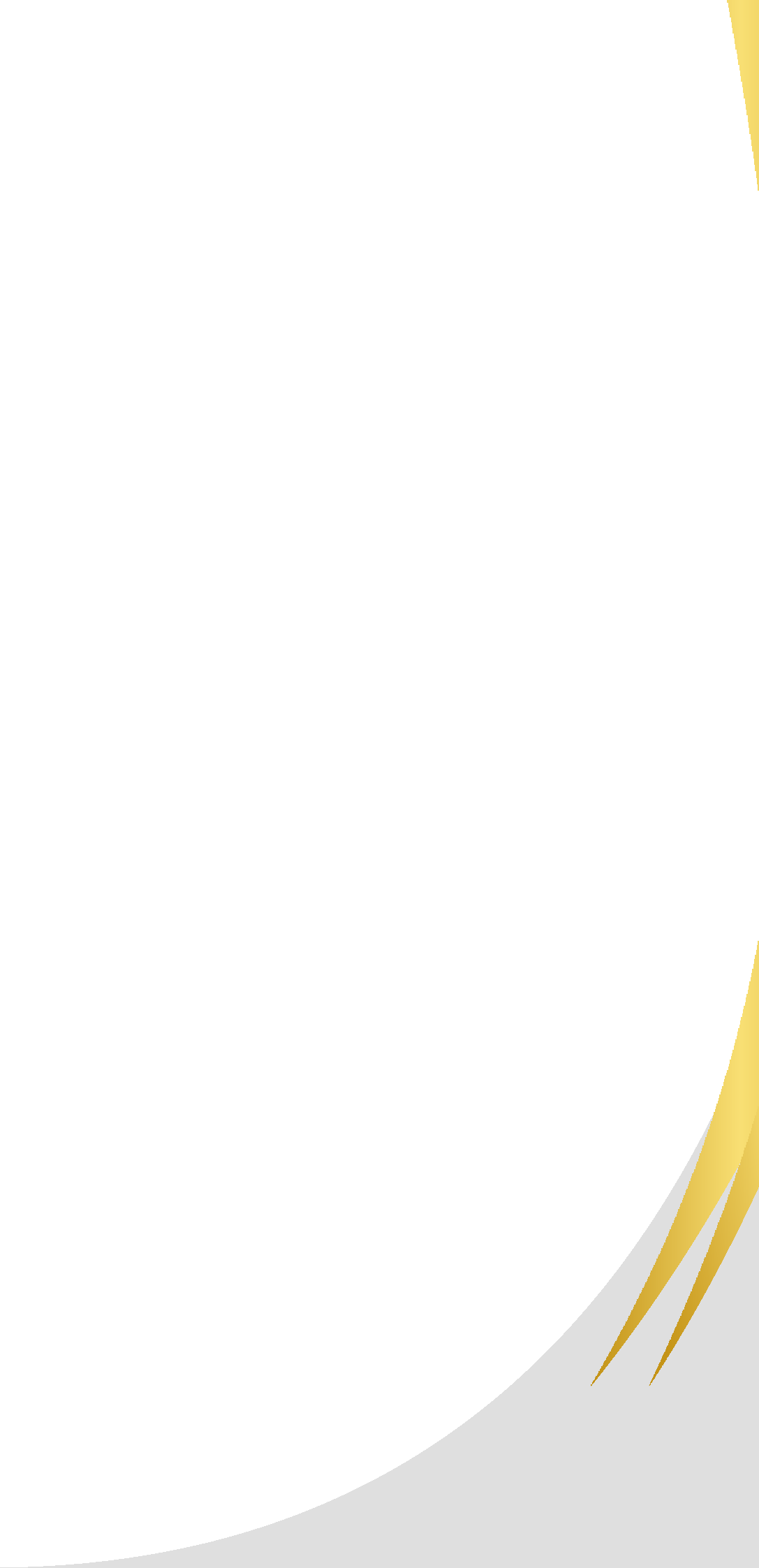 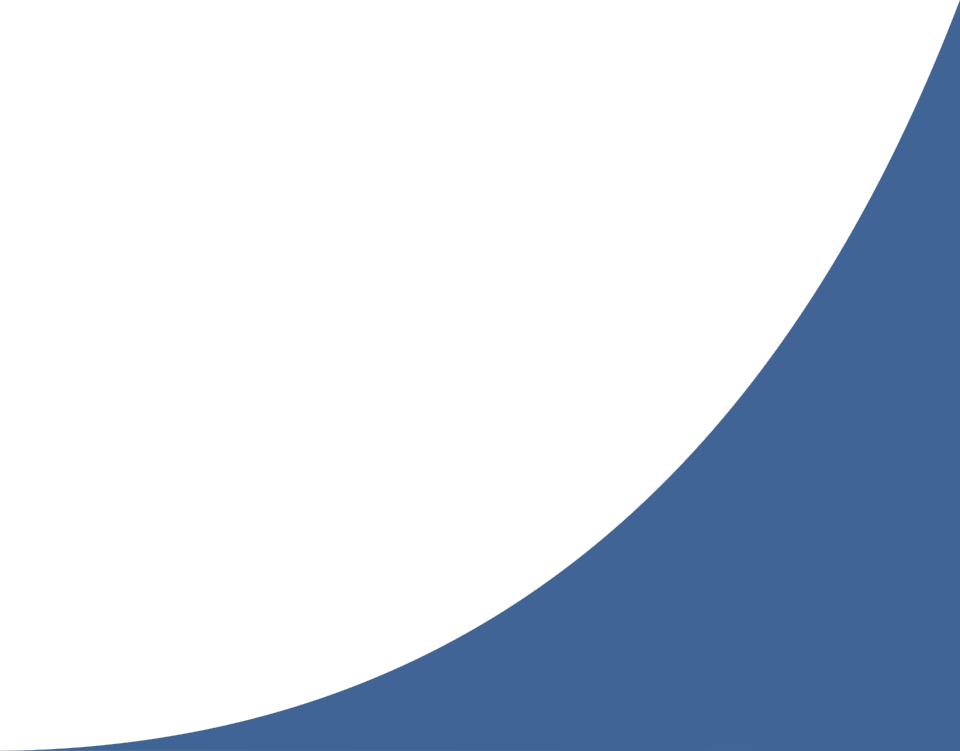 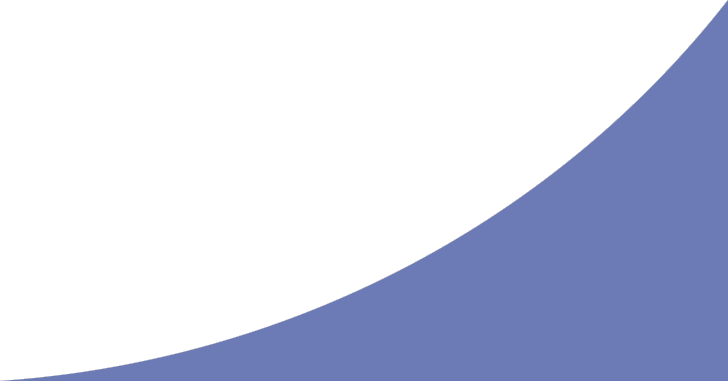 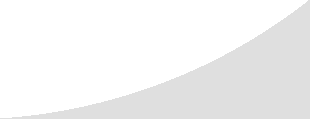 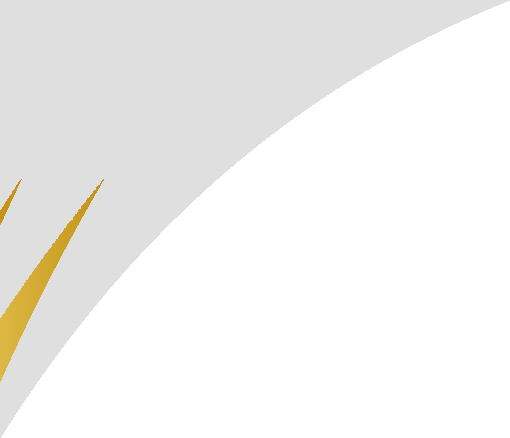 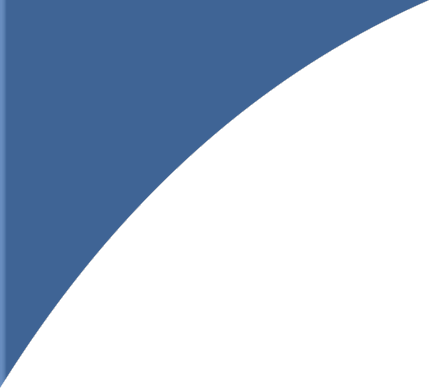 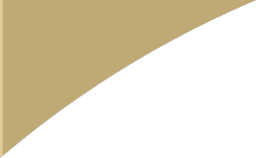 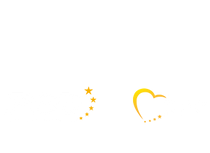 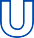 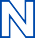 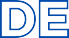 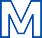 Carlos Coelho nomeado relator para o parecer da Comissão do Controlo Orçamental sobre o Mecanismo para as Reformas e o Crescimento nos Balcãs Ocidentais.Carlos Coelho, Deputado português ao Parlamento Europeu, foi nomeado relator na Comissão do Controlo Orçamental para o Mecanismo para as Reformas e o Crescimentos nos Balcãs Ocidentais.Este mecanismo, uma pedra angular do compromisso da UE para com a região, não só sublinha a dedicação europeia aos Balcãs Ocidentais, como também reflete o empenho da União Europeia em promover a estabilidade, o crescimento e a integração com esta região vizinha. Este Mecanismo permitirá à União alinhar a sua ambição política com o efeito de alavanca financeira, dando resposta ao seu compromisso de longo prazo para com os Balcãs Ocidentais no respetivo percurso destes países, que levará á sua adesão à UE.Na qualidade de relator da Comissão de Controlo Orçamental, Carlos Coelho apresentou várias propostas para aumentar a transparência, a clareza dos objetivos, a finalidade e a eficácia global deste mecanismo, tais como uma ferramenta de monitorização pública (o scoreboard), e a criação de uma comissão de auditoria dedicada à implementação dos fundos deste mecanismo.“O processo de adesão à União Europeia é uma valiosíssima ferramenta geopolítica. É do interesse comum da União e dos seus parceiros dos Balcãs Ocidentais acelerar os esforços de reforma dos sistemas políticos, jurídicos e económicos destes últimos, tendo em vista a aproximação à União, ao invés de outras superpotências” - afirmou o Deputado português na apresentação do seu parecer ao Parlamento Europeu.Para mais informação: https://contnet.in.ep.europa.eu/home/welcome/work-in-progress/page.htmlDeputado ao Parlamento Europeu carlos.coelho@europarl.europa.eu+3222845765www.carloscoelho.eu